Christ Lutheran ChurchWeek at a GlanceJuly 21– July 28Today, July 219:30am         Worship-In Person & Live Streamed11:00am       His Grace Service (Sanctuary)5:00pm         OA (Founder’s Room)Monday, July 22No Events plannedTuesday, July 239:00am          Cover G’s (Social Hall)6:00pm          His Grace Prayer Service (Sanctuary)Wednesday, July 249:45am          Bible Study (Zoom format)Thursday, July 256:00pm         OA (Founder’s Room)Friday, July 265:00pm         Set up for Bredenkamp funeral and receptionSaturday, July 2711:00am       Funeral and reception for Sue Bredenkamp Sunday, July 28   Christmas in July9:30am         Worship-In Person & Live Streamed11:00am       His Grace Service (Sanctuary)5:00pm         OA (Founder’s Room)Altar flowers this morning are given to the glory of God by Ann and Rich Williams in thanksgiving and honor of their 55 years of marital bliss.Please take a moment after worship to sign up to sponsor altar flowers for the coming months.  Altar flowers can be sponsored in honor or memory of loved ones or in thanksgiving for special occasions. On your Sunday, be sure to take your arrangement home so you can enjoy it for the whole week. The 2024 flower chart is on the door of the Usher’s Room in the Narthex.  Each arrangement sponsored is $45.  Please make your check out to Christ Lutheran and place in the offering plate. Thank you so much.Church in Society’s giving focus for July is Lutheran Social Services’ (LSS) fundraising for school supplies.  LSS is raising money to purchase uniforms and school supplies for families in our community.  If you would like to contribute, please mark your monetary gifts for “LSS School.”  Thank you so much for your generosity. There are 5 Wednesdays this month so we will once again be preparing and serving dinner for Christian Outreach in Action clients.  Watch for the clipboards being passed around to donate food and serving items as well as signing up to help cook and serve on Wednesday, July 30.The funeral for Sue Bredenkamp has been scheduled for Saturday, July 27 at 11am. There will be a lite lunch reception following the service.  Please pass this information on to anyone you think might want it. If you would like to bring something for the dessert; we would appreciate homemade or bakery cookies, brownies, or bars. Thanks so much.Next Sunday, July 28th we will celebrate “Christmas in July.”  Feel free to dress in holiday attire as we’ll be singing Christmas hymns.The Healing Power of the Holy SpiritWe pray for:Members at Home or in Care Centers: Laurie Ennen, Ione Marchael, Sydney Nichols, Bary & Janice Schlieder, and Frances Willms.  Those struggling with illness or other concerns: Don Darnauer, Kathleen Davis, Judy Haenn, Daniel Howard, Shannon Howard, Chris and Sheryl Hunter, Andrea Joseph,  Chris and Kathy Klute-Nelson, Karen Koch, Kristine Trost, Kurt Weisel, Rich Williams, Gary & Linda Zimmerman.*Family & Friends: Barbara, Noah, Carolina, Bob Anderson,  Lois Brown,  Jeff Chan, Charlie and David Corm, Mary Croes, Denise Davis, Brechin Flournoy, Cindy Gray, Susan, Kylie & Crystal Huber, Bryan Koenen, Barb Korsmo, Katrina Lahr, Sue Lance, Tim & Mimi Philips, Kristina & Scott Randolph, Sharry Reed, Sandra Reyes, David & Debra Sarvela, Marlene Shafer, Vicki Thompson, Kathy Vonbuskirk, Jessica West, Marilyn Winebarger, Doris, Marc, and Adrianna Wurzel. *Please use the blue prayer request form found in your pew pocket to add individuals or families to these lists. Names are included on the prayer list for 30 days unless specific requests are made through the office.We also pray for the ongoing work of: + Linda Gawthorne among the Kogi people of Colombia  + First responders who provide safety, security, and care + Those serving in our nation's military, especially: Samuel Brown, Ryan Dorris,      Morgan Llewellyn, Johnny Luna, Austin Marsh, Jim Reeder, Steven,      Brina and Michael Navarro.  + Lutheran Social Services, Christian Outreach in Action, New Life Beginning. + We remember our unhoused neighbors, who find themselves without shelter      and a place to call home. We pray for their safety, health, and wellness. We      commit to treating them with compassion and working to combat systemic      issues that leave our neighbors in need. This morning’s worship assistants:Assisting Minister: Greg KochLector: Rich Oelschlaeger Communion Assistants: Lonnie Timney, D’Jesus Trujillo, Robin BlackGreeter: Laura InnesCoffee Cart: Doug Holdhusen and D’Jesus TrujilloAltar Guild: Doug Holdhusen and D’Jesus Trujillo Ushers: Shannon and Steve Howard                                                      Thank you all.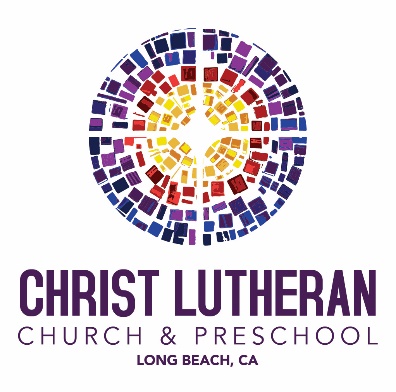 6500 E. Stearns Street, Long Beach, CA 90815christlutheranlb.com562.598.2433Pastor                                                         Rev. Nicole Fielder, pastor@christlutheranlb.comOffice Manager                                           Kim Croes, officemanager@christlutheranlb.comPreschool Director                                                                     Lisa Clinton, info@clplb.com Choir Director                                                                      Kim Philips, kimsings@msn.comAccompanist							                Roger HalvorsonA/V Technicians                                                                           Brad Croes and Josh BakerMissionary to Colombia  						   Linda Gawthorne 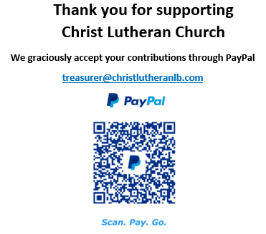 